     Муниципальное общеобразовательное  бюджетное учреждение гимназия №1 г. Сочи ГОДОВОЙ ОТЧЕТ о реализации проекта краевой инновационной площадки, получившей статус в 2016 году и продолжающей свою деятельность по площадкена тему:«ИННОВАЦИОННЫЙ ПОДХОД К ОРГАНИЗАЦИИ ПРОФОРИЕНТАЦИОННОЙ РАБОТЫ В СИСТЕМЕ ИНТЕГРАЦИИ ПРОФИЛЬНОГО, ДОПОЛНИТЕЛЬНОГО И ПРЕДПРОФЕССИОНАЛЬНОГО ОБРАЗОВАНИЯ»Паспортная информацияСоответствие задачам федеральной и региональной политикиДанный инновационный проект соответствует задачам федеральной и региональной образовательной политики, так как базовым положением системно-деятельностного подхода, являющегося концептуальной основой ФГОС среднего общего образования, служит тезис о том, что развитие личности в системе образования обеспечивается, прежде всего, формированием универсальных учебных действий, выступающих в качестве основы образовательного и воспитательного процесса.  Компетентностный подход, заложенный нами в основу реализации профориентационной работы, направлен на достижение учащимися способности эффективно использовать полученные знания и навыки при решении самых разнообразных проблем и практических профессиональных задач. Хотя все 10 и 11 классы образовательных организаций Краснодарского края еще не перешли на ФГОС СОО, данный проект уже сейчас, на экспериментальной основе,  не только обеспечивает доступность внедрения дополнительного профессионально-ориентированного образования на  третьем уровне обучения, но и позволяет старшеклассникам попробовать себя в профессиях гида-переводчика и IT – специалиста, разработчика профессиональных веб-сайтов, а также выстраивает в рамках данной модели систему непрерывного взаимодействия школ с колледжами и  университетами Краснодарского края, что является для старшеклассников важным стимулом при принятии решения о выборе будущей профессии.Задачи отчетного периода,заявленные в плане работы на 2017-2018 учебный год:Изучить состояние проблемы исследования в теории и практике общеобразовательной школы, проанализировать философскую, психолого-педагогическую, методическую литературу.разработать и экспериментально апробировать модель процесса формирования предпрофессиональных навыков, и профессиональной	 коммуникативной культуры старшеклассников, в частности, в условиях интеграции профильного, дополнительного и предпрофессионального обучения;описать содержание и педагогический инструментарий ее реализации.Заявленные задачи реализованы творческим коллективом гимназии №1 через:Практическую деятельность;Методическую деятельность;Трансляционную деятельность.          Рассмотрим их реализацию в главе 3.Содержание инновационной деятельности за отчетный периодПрактическая деятельность:1.Создание механизмов социального взаимодействия с Сочинским государственным университетом:1.1. Договор об организации базовой кафедры методики обучения иностранным языкам от 02.03.2018.1.2. Договор о сотрудничестве с ФГБОУ ВО «Сочинский государственный университет» № 14-д от 01.03.20181.3.  Мероприятия 2016-2017 учебного года, проведенные совместно с ФГБОУ ВО «Сочинский государственный университет»2. Создание механизмов социального взаимодействия с центрами дополнительного образования г.Сочи:2.1. Договор о сотрудничестве с Центром развития личности для детей, подростков и взрослых «Академия Лидеров» 3. Оптимизация гимназического сайта в условиях реализации модели проекта.http://gymn1.sochi-schools.ru/ 4.Проверка механизмов функционирования всех блоков модели, апробирование и корректировка модели (Рисунок 2): апробация элективных курсов, организация профильного обучения, организация итоговой аттестации учащихся 10-11 классов по элективным курсам через защиту исследовательского проекта.Рисунок 2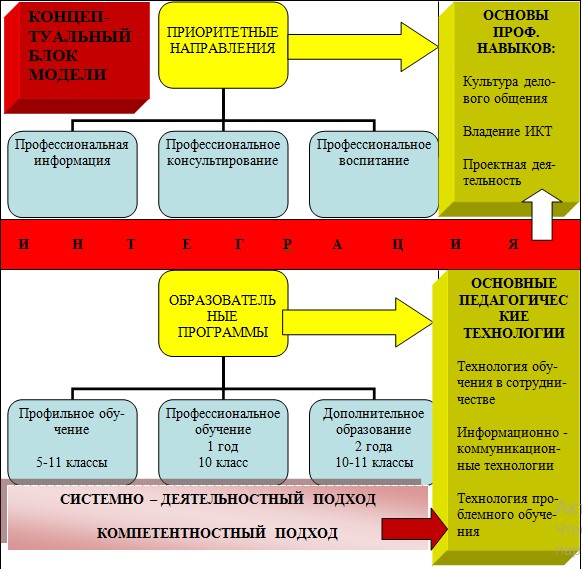 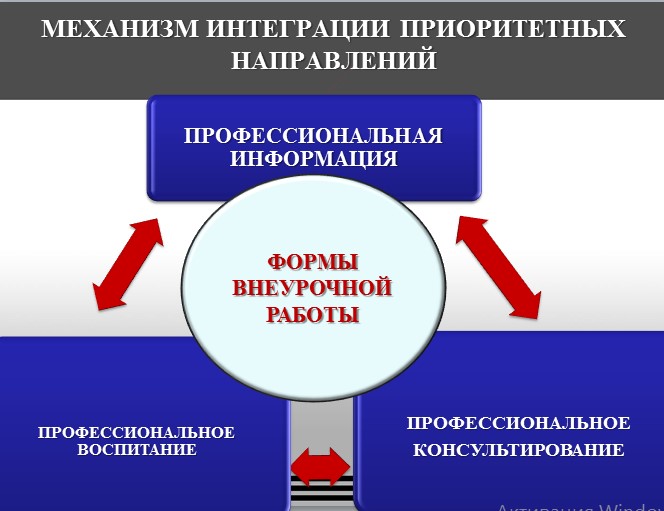 Самый высокий РЕЗУЛЬТАТ 2017-2018 учебного года:МЕЖДУНАРОДНЫЙ КОНКУРС НАУЧНЫХ РАБОТ НА АНГЛИЙСКОМ ЯЗЫКЕ«UNITY IN DIVERSITY» 2017Награждение учащихся гимназии в Кремле смотри здесь: https://www.youtube.com/watch?v=UM57VTV2Y9A Рисунок 3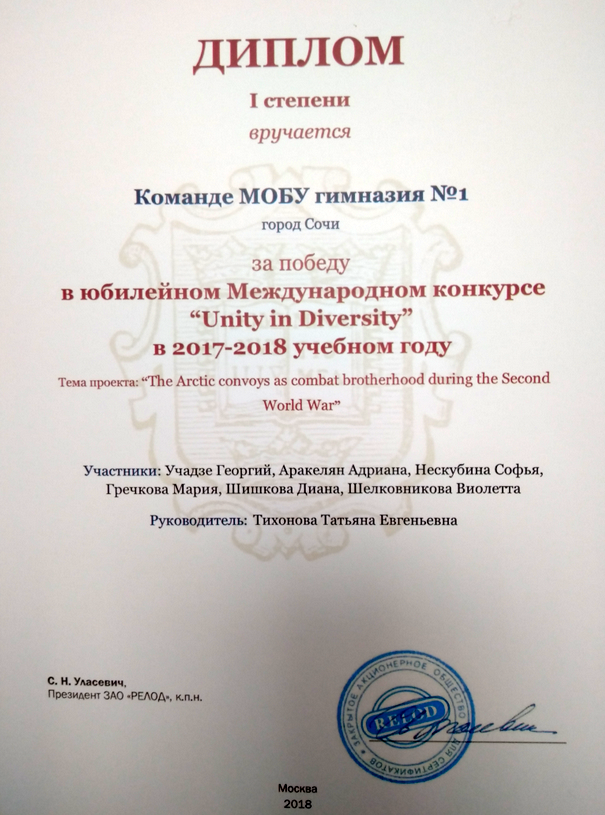 5.Проведение открытых мероприятий муниципального уровня, обеспечивающих повышение качества образования в гимназии №1в рамках профориентационной работы в системе интеграции профильного, дополнительного и предпрофессионального образования – представлены на сайте гимназии в разделе «Уголок профориентации»: Интерактивная игра «Школа правовых знаний», проведенная на базе гимназии №1 совместно с Всероссийским государственным университетом юстиции. (Декабрь 2018)6.Апробация авторских материалов в формате ЕГЭ в турфирме «Ривьера Сочи» - не закончена, планируется на 2018-2019 учебный год.  7. Размещение инновационных продуктов на сайте www.youtube.com и на официальном сайте гимназии №1 http://gymn1.sochi-schools.ru/kip/ 8. Участие в проекте «Школа – лаборатория инноваций»  - Приказ №587 от  28.09.20189. Участие в проекте «Взаимообучение городов» -  Приказ УОН города Сочи № 01-20/6932 от 17.09.2018Методическая деятельность:В рамках методической деятельности проводилась трансляция наработанного опыта через организацию мастер – классов на муниципальном и Всероссийском уровнях. Материалы мастер – классов частично представлены на официальном сайте гимназии, публикация материалов за текущий период продолжается. Также видеоматериалы публикуются на официальной странице Тихоновой Т.Е., заместителя директора по УМР: https://www.youtube.com/channel/UCa108LewKg5-P0W5fEJeNGA?view_as=subscriber Готовится к публикации методическое пособие «Профориентационный кластер», содержащее технологические карты внеклассных занятий по профориентации для учащихся 9-11 классов на английском языке.Пособие разрабатывается совместно со студентами и преподавателями кафедры русской и романо-германской филологии Сочинского государственного университета.Готовятся к публикации видео-материалы по обучению аудированию на базе проведения экскурсий по городу Сочи.Трансляционная деятельность:организована через выступление на конференциях краевого и всероссийского уровней, а также через организацию сетевого взаимодействия, подробно описанного выше, с целью передачи инновационного опыта образовательному сообществу.      Конференции и мастер-классы.Диссеминационный семинар на тему: «Управленческие стратегии повышения качества образования Гимназии №1 в условиях инновационной образовательной среды» в рамках ПДС для руководителей общеобразовательных организаций 24.11.2018 (УТВЕРЖДЕНО протоколом педагогического совета №3 от 06.11.2018, Приказ №653 от 06.11.2018, Приказ УОН города Сочи №1266 от 24.09.2018) Семинар включал пленарное заседание и следующие мастерские:Часть видеоматериалов представлена здесь: https://www.youtube.com/watch?v=wWXlzESk4ZkКурсы повышения квалификации.Публикации.ИнновационностьИнновационность данного продукта была обусловлена теми противоречиями, которые были нами сформулированы в ходе изучения теории и практики организации профориентационной подготовки  школьников, и заключается в реформировании данной организации через интеграцию трех образовательных направлений: профильного, дополнительного и предпрофессионального. Концепция профильного обучения предусматривают вариативность и дифференциацию образования с учетом локальных изменений рынка труда. Интеграция в профильное обучение специально разработанных элективных курсов в рамках дополнительного и предпрофессионального образования, позволяет формировать основы профессиональных компетенций учащихся более целенаправленно, скоординированно и успешно. Инновационные продукты, такие как «Профориентационный кластер» для учащихся III уровня ООО, внесет существенные положительные изменения в массовую практику подготовки будущих специалистов на уровне среднего общего образования. В ходе реализации проекта в рамках сетевого взаимодействия с Сочинским государственным университетом, разработаны модульные программы формирования предпрофессиональных навыков и деловой коммуникативной культуры старшеклассников; разработаны  методические рекомендации по внедрению и использованию педагогического инструментария организации профориентационной работы старшеклассников в условиях профильного обучения; а также в условиях интеграции заявленных образовательных направлений; разработана методика диагностики уровня сформированности у старшеклассников компонентов деловой коммуникативной культуры в условиях профильного обучения;  находятся на стадии корректировки и апробации алгоритмы внедрения профориентационной работы в образовательное пространство школы; даны рекомендации по их скоординированному применению; разработан и введен в практику основного общего образования авторский элективный курс для старшеклассников «Профессия и ИКТ», завоевавший 2 место в краевом конкурсе элективных курсов предпрофильного обучения в 2016 году, составлены программа и методические рекомендации по изучению данного курса. Вышеперечисленные материалы представлены здесь:http://gymn1.sochi-schools.ru/kip/teoreticheskaya-deyatelnost-po-realizatsii-kip/	На основе разработанного интегративного подхода и общедидактических принципов, выстроена теоретическая модель, раскрывающая особенности построения целостного процесса формирования у старшеклассников основ профессиональных навыков, и деловой (профессиональной) коммуникативной культуры, в частности. 	Определен и научно обоснован комплекс необходимых организационно-педагогических условий, обеспечивающих эффективное профессиональное самоопределение и саморазвитие школьников в условиях интеграции профильного, дополнительного и предпрофессионального образования (См. организационно – управленческий блок модели здесь: http://gymn1.sochi-schools.ru/kip/ Измерение и оценка качества инновацииПоказатели эффективности профориентационной работы гимназии, получившие высокую оценку в ходе диагностики путем опроса школьников, родителей и учителей:1. Достаточная информация о профессии и путях ее получения.  2. Потребность в обоснованном выборе профессии. 3. Уверенность школьника в социальной значимости труда.4. Степень самопознания школьника.  5. Наличие у учащегося обоснованного профессионального плана. Методы диагностики готовности старшеклассников к профессиональному самоопределению показали, что около 70% учащихся гимназии №1 8-9 классов и около 92% учащихся 10-11 классов уже определились с выбором профессии:1. Наблюдение. 2. Анализ документов и результатов деятельности учащихся -- их личных дел, итогов медицинских обследований, классных журналов, творческих сочинений изделий и т.д.3. Анализ практических действий учащихся в школе, общественных местах в семье.4. Анкетирование. 5. Беседы, интервью тематической направленности. 6. Метод обобщения независимых характеристик. Критерии и показатели готовности старшеклассников к профессиональному самоопределению, согласованные с выбором профиля обученияРезультативность Определенная устойчивость положительных результатов инновационной деятельности гимназии усматривается нами в положительной динамике следующих измеримых показателей:Статус ВУЗов, принявших выпускников гимназии на бюджетное отделение: анализ профессионального самоопределения выпускников за прошедший 2017-2018 учебный год позволил заключить, что учащиеся выбирают профессии, соответствующие филологическому профилю обучения гимназии. Приоритетными для наших выпускников остаются следующие ВУЗы: Национальный исследовательский университет "Высшая школа экономики", Институт государственной службы и управления, Кубанский государственный университет Санкт-Петербургский филиал Национального исследовательского университета «Высшая школа экономики», Московский государственный институт международных отношений (Университет) МИД России, Санкт-Петербургский государственный университет, Московский государственный университет имени М.В. Ломоносова, Московский государственный юридический университет имени О.Е. Кутафина, Сочинский государственный университет.Востребованность наших учеников и применением ими полученных знаний на практике в таких социально – значимых мероприятиях мирового масштаба, как Зимние Олимпийские Игры 2014, Всемирные Игры Юных Соотечественников, где они пробовали себя в роли переводчиков, во Всемирных хоровых играх, в Чемпионате мира по футболу 2018, и других, что является первой ступенькой на пути их профессионального и карьерного роста.Рост количества участников, победителей и призеров III уровня основного общего образования научно – практических конференций школьников, в том числе международного уровня; Результаты представлены в публичном докладе директора гимназии здесь: http://gymn1.sochi-schools.ru/otkrytyj-doklad-gimnazii/Рост количества участников, победителей и призеров учителей в профессиональных конкурсах http://gymn1.sochi-schools.ru/otkrytyj-doklad-gimnazii/Организация сетевого взаимодействияСоздание механизмов социального взаимодействия с турфирмой «Ривьера Сочи», Сочинским государственным университетом, Сочинским университетским экономико – технологическим колледжем, центрами дополнительного образования, МОБУ ДОД Центром внешкольной работы г.Сочи. Подробно описана в пункте 3 настоящего отчета в разделе «Практическая деятельность»Апробация и диссеминация результатов деятельности КИППодробно описана в пункте 3 настоящего отчета в разделе «Трансляционная деятельность»Отчет подготовлен: заместителем директора по учебно – методической деятельности гимназии №1, доцентом кафедры Романо – германских языков Сочинского государственного университета,к.п.н., Тихоновой Татьяной Евгеньевнойтел. 89184002449сайт: https://www.youtube.com/channel/UCa108LewKg5-P0W5fEJeNGA?view_as=subscribere-mail: kissulia.miay@list.ru1Юридическое название учрежденияМуниципальное общеобразовательное бюджетное учреждение гимназия №12Учредитель3Юридический адрес образовательной организации354000, город Сочи, ул. Юных ленинцев, 5/1.4ФИО руководителя образовательной организацииЛатиева Эльвира Измаиловна5Контактные телефоны, e-mail, адрес сайта образовательной организацииТелефоны и факс: 8 (862) 264-71-96 (факс), 8 (862) 264-69-91, 8 (862) 264-71-09,E-mail: gymnasium1@edu.sochi.ru6Сайт учрежденияhttp://gymn1.sochi-schools.ru/7Ссылка на раздел на сайте, посвященный проектуhttp://gymn1.sochi-schools.ru/kip/8Официальные статусы организации в сфере организации, имевшиеся ранееКраевая инновационная площадка – с 2016 годаМуниципальная инновационная площадка – с 2016 года9Научный руководительНетМероприятиеМероприятиеУчастники1Гимназическая научно – практическая конференция «Первые шаги в науку»Приказ №657 от 07.11.18Приказ № 737 от 14.12.18Эксперты - Студенты кафедры романо – германских языков СГУ;Учителя гимназии;Руководители МО;Представители ЦТРиГО2Участие учителей гимназии в государственной экзаменационной комиссии СГУ, участие в защите выпускных квалификационных работТихонова Т.Е., к.п.н., доцент кафедры Романо – германских языков, член ГЭК СГУТерзиян Р.Р., учитель английского языкаПреподаватели СГУ3Руководство педагогической практикой студентов социально-педагогического факультета ФГБОУ ВО «Сочинский государственный университет», проводившейся на базе Гимназии №1Тихонова Т.Е., к.п.н., доцент кафедры Романо – германских языков, член ГЭК СГУ4Участие делегации гимназистов в 16-ой всероссийской научно – практической в конференции  «Лингвофевраль-2018»Приказ №154 от 27.02.2018Смотреть здесь: https://www.youtube.com/watch?v=GDSeA06DDgc Эксперты - Студенты кафедры романо – германских языков СГУ;Тихонова Т.Е., к.п.н., доцент кафедры Романо – германских языков, член ГЭК СГУПреподаватели СГУ и иных университетов1Декабрь 2017ПроведеноКонференцияМастер-класс «Презентация индивидуального дневника учащихся по творческой и научно – практической работе: подготовка учащихся к научным конференциям» (Латиева Э.И., Тихонова Т.Е., Турищева О.В., Терзиян Р.Р., Пушкарева Е.Н., Корниенко М.А., Букина Л.Н., Коншина Н.Х.)Мастер-классОтветственные за профориентационную работу в ОО, сетевые партнеры, преподаватели и студенты СГУТрансляция опыта:Посещение делегации школы № 2033 г. Москвы 5 декабря 2017 года2Февраль 2018Проведено 28.01.18в рамках конференции «Лингвофевраль» на базе СГУ РГЯПриказ 154 от 27.02.18Обобщение передового педагогического опыта на тему «Повышение качества образовательной деятельности через реализацию ФГОС на профильных предметах» (Тихонова Т.Е., учащиеся гимназии)Круглый столОтветственные за профориентационную работу в ОО, сетевые партнеры, преподаватели и студенты СГУТрансляция опытаМетодические рекомендации опубликованы в сборнике Лингвофевраль-2018: сборник научных трудов всероссийской XVI науч.-практ.конференции по проблемам филологии и методики преподавания иностранных языков г.Сочи, 28 февраля 2017 года/под редакцией канд.пед.наук, доцента Чекулаевой Н.Я., канд.филол.наук, доцента Березовской Л.Г. – Сочи: СГУ, 2018 – 150 стр.3Проведено в рамках презентации инновационной площадки09.10.2017 наII краевой конференции «Опыт, инновации и перспективы организации исследовательской и проектной деятельности дошкольников и учащихся» 8-10 октября 2017 годаПрезентация продукта  инновационного проекта(Тихонова Т.Е.)Мастер-классОтветственные за профориентационную работу в ОО, сетевые партнеры, преподаватели и студенты СГУ, КУБ ГУ, сотрудники турфирмы «Ривьера Сочи»,Директора и проектные группы инновационных площадок Краснодарского краяТрансляция опытаМетодические рекомендацииМатериалы выступления представлены на официальном сайте ИРО Краснодарского края здесь:http://iro23.ru/novosti/18092017-2112084Планировалось на прель 2018Проведено 5 декабря 2017 года в рамках конференцииОткрытое мероприятие по информатике и ИКТ «Реализация предпрофильного обучения в системе интеграции профильного и дополнительного образования» (Букина Л.Н.)Мастер-классОтветственные за профориентационную работу в ОО, сетевые партнеры, преподаватели и студенты СГУТрансляция опытаМетодические рекомендацииЭ.И.Латиева Директор гимназии №1Конструктор качества образовательной среды гимназии №1Тихонова Т.Е., к.п.н.,Заместитель директора по УМРчлен ГЭК СГУСистема повышения качества образования Гимназии №1 в условиях инновационной образовательной средыКушко Н.В.Доцент кафедры романо – германской и русской филологии, руководитель практики Взаимодействие «Гимназия-СГУ»: приоритетные направления совместного развитияБочкарева Е.Н.,Учитель начальных классовСистема формирующего оценивания на предметах гуманитарной направленности в начальной школеБукина Л.Н.,Учитель информатики и ИКТСистема обучения формулировать определение понятий через формирование ИКТ компетенций. Токарева Е.С.,Руководитель МО ИЯ, учитель английского языка, тьюторСистема развития креативности учащихся через взаимодействие с родителями в условиях реализации ФГОС ОООЛучина Е.В.,Учитель английского языка и начальных классовЛауреат конкурса «Я-учитедь Здоровья 2018»Руководитель команды проекта – победителя федерального этапа «Школа правозащитников: учиться и действовать»Член волонтерского корпуса правовпросветительского проекта.Волонтер Сочинского центра развития волонтерства.Система формирования мотивации учащихся к профессиональному самоопределению через внеурочную деятельностьСтепанян В.В.,Руководитель МО учителей математики и информатики, учитель математики, тьюторСистема методического сопровождения повышения качества образования (на примере МО учителей математики и информатики)Бибик Е.В.,Учитель английского языка, эксперт по проверке ОГЭ по английскому языку (письменная и устная часть)Система комплексной подготовки учащихся к ГИА по английскому языкуГолубничая Н.П.,Руководитель МО учителей предметов гуманитарного цикла, тьюторТехнология критического мышления в системном подходе при подготовке к ГИА103.12.2018-10.12.2018Приказ УОН города Сочи №1611 от 27.11.2018Бюджетные курсы повышения квалоификации по обучению школьных команд общеобразовательных организацийВыступлениеДиректора и команды школ города СочиТрансляция опыта.Инновационный подход к организации профориентационной  работы в системе интеграции профильного, дополнительного и предпрофессионального образования (Статья)Печ/Электр Кубанская Школа. Научно – методический журнал: Государственное бюджетное образовательное учреждение «Институт развития образования» Краснодарского края, г.Краснодар, 2017г.- 70 с.2 стрЭ.И.Латиева, директор МОБУ гимназии №1 г.СочиТ.Е.Тихонова,Заместитель директора гимназии №1 по УМРКонструируем знания (Статья)Печ/ЭлектрПедагогический вестник Кубани. Информационно – методический журнал. ПВК 3 (85) / 2018ОИПЦ «Перспективы образования», 64 стр.3 стр.Э.И.Латиева, директор МОБУ гимназии №1 г.СочиТ.Е.Тихонова,Заместитель директора гимназии №1 по УМРОрганизация проектной деятельности с использованием TED TALKS (Статья)печ.Лингвофевраль-2018: сборник научных трудов всероссийской XVI науч.-практ.конференции по проблемам филологии и методики преподавания иностранных языков г.Сочи, 28 февраля 2017 года/под редакцией канд.пед.наук, доцента Чекулаевой Н.Я., канд.филол.наук, доцента Березовской Л.Г. – Сочи: СГУ, 2018 – 150 стр.150 стр.Т.Е.Тихонова,Заместитель директора гимназии №1 по УМР П.А.Валова, студентка РГЯ СГУРеализация инновационных форм и методов контроля сформированности ИКК учащихся на уровне основного общего образования (Статья)печ.Лингвофевраль-2018: сборник научных трудов всероссийской XVI науч.-практ.конференции по проблемам филологии и методики преподавания иностранных языков г.Сочи, 28 февраля 2017 года/под редакцией канд.пед.наук, доцента Чекулаевой Н.Я., канд.филол.наук, доцента Березовской Л.Г. – Сочи: СГУ, 2018 – 150 стр.150 стр..Е.Тихонова,Заместитель директора гимназии №1 по УМР Р.Р.Аганесовастудентка РГЯ СГУ
КритерииПоказателиПоказатели
Критерии9-10 класс11 классыКогнитивный1. Знание своих склонностей, способностей, индивидуальных качеств1. Знание своих склонностей, способностей, индивидуальных качествКогнитивный2. Владение способами самодиагностики и саморазвития2. Владение способами самодиагностики и саморазвитияКогнитивный3. Знание многообразия мира труда и профессий; необходимости про-фессионального выбора в соответствии со своими желаниями, склонностями, способностями3. Знание предметной стороны профессиональной деятельности; общих и специальных профессионально важных качеств (ПВК)Когнитивный4. Понимание специфики профильного обучения, его значения для профессионального самоопределения4. Знание своих интересов, склонностей, способностейМотивационно-ценностный1. Заинтересованность в получении знаний.
2. Положительное отношение к продолжению обучения в соответствии с избираемым профилем.
3. Осознанная мотивация на профильное обучение как условие для достижения поставленной цели выбора желаемой профессиональной деятельности.
4. Осознание необходимости выбора профиля обучения на основе соотнесения своих профессиональных намерений с личностными склонностями и возможностями.
5. Адекватное отношение к себе как субъекту выбора профиля обучения, самостоятельность и активность при осуществлении выбора1. Устойчивые познавательные интересы. 
2. Отношение к избираемой профессиональной деятельности (понимание общественной и личной значимости избираемой профессиональной деятельности, присутствие интереса к избираемой профессии в системе ценностных ориентаций). 
3. Адекватная самооценка ПВКДеятельностно-практический1. Проявление волевых усилий в достижении поставленных профессионально-ориентированных целей1. Проявление волевых усилий в достижении поставленных профессионально-ориентированных целей2. Проявление своего творческого потенциала, коммуникативности и самостоятельности в достижении наивысших результатов по интересующим, профессионально значимым учебным дисциплинам2. Готовность к исследовательской, преобразовательной и коммуникативной деятельности в избранной сфере. 
3. Ориентация на творчество. 
4. Стремление к совершенствованию ПВК